28th Alaska State Legislature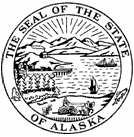 House Finance Budget SubcommitteeDepartment of Health and Social ServicesFY 14 Operating Budget___________________________________________AGENDAHouse Finance Committee Room 519 Friday, February 8, 20138:30 a.m. Call to Order:      Presentation:  Results Based Budgeting  William Struer, Commissioner – Health         and Social Services   Craig Holt, V.P. – Business Development      21 Tech    Announcement:The next Subcommittee meeting is Monday, February 11, 2013 at 8:30 a.m.  The subjects of the meeting are:  Single Audit; Capital as they relate to the Operating budget; and Intent Language.Adjournment